Publicado en Madrid el 15/12/2017 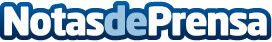 Órdago total de K-tuin con el iPhone XK-tuin regalará unos AirPods de Apple a todos los clientes que compren el iPhone X antes del lunes, si éste no les llega para Navidad. Datos de contacto:Pres Coporate ComNota de prensa publicada en: https://www.notasdeprensa.es/ordago-total-de-k-tuin-con-el-iphone-x_1 Categorias: Marketing E-Commerce Consumo http://www.notasdeprensa.es